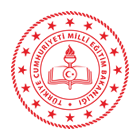 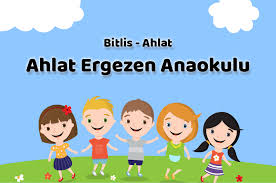 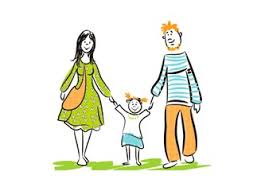 SİZLER ÇOCUKLARINIZIN SORUMLULUK BİLİNCİNİ GELİŞTİRMEK İÇİN EVDE NELER YAPABİLİRSİNİZ?      Sorumluluk kazandırmanın en uygun olduğu belli bir yaş dönemi yoktur. Sorumluluk erken çocukluk dönemlerinden başlayarak çocuğun yaşına, cinsiyetine ve gelişim düzeyine uygun görevler vermekle başlar. Çocuklarınızın sorumlu birer birey olmalarını istiyorsanız öncelikle anne baba olarak sizler model olmalısınız. Sorumluluk kazandırmak istediğiniz halde sorumluluklarınızı yerine getirmemeniz onları olumsuz etkileyecektir.·       Çocuğunuzun yaşına uygun sorumluluklar listesi hazırlayın. Üstlenmek istediği sorumlulukları, bu listeden seçmesine fırsat verin ve onun doğru kararlar verebileceğine olan güveninizi hissettirin.·       Çocuğunuza kazandırmak istediğiniz sorumluluk alanı ne olursa olsun mümkün olan en basit basamaktan başlayın. Bir yetişkin bile dağınık bir odaya girdiğinde nereden başlayacağını bilemeyebilir. Eğer çocuğunuzun odasını toplamasını istiyorsanız öncellikle yapacağı işleri basamaklandırın. Birinci basamak oyuncakları kutularına yerleştirmek, ikinci basamak kirli ve temiz çamaşırları ayırmak, kirlileri kirli sepetine, temizleri ait oldukları yerlere yerleştirmek gibi olabilir.·       Onun adına düşünmek yerine kendi başına düşünmesine fırsat verin. Problemlerini kendisinin çözmesi için onu yönlendirin.·       Çocuğunuzun yapamadıklarına değil yaptıklarına odaklananın, olumlu geri bildirim verin. Çocuğunuz verilen sorumluluğu yerine getirdiğinde bu davranışını fark edip ona bundan duyduğunuz memnuniyeti belli edin.·       Onun adına işlerini yapmayın. Biraz geride durup çocuğun kendi başına iş yapmasına ve hatalarının sonuçlarını yaşamasına olanak sağlayın.·       Unutmayın aşırı koruyucu, otoriter veya çocuğun serbest bırakıldığı aile ortamlarında sorumluluk bilinci gelişmez. Anne babanın lider konumunda olduğu ve sorumluluğu evdeki tüm bireylerin paylaştığı demokratik aile ortamlarında, çocuk sorumluluk bilincini öğrenir..ERGEZEN ANAOKULU REHBERLİK SERVİSİ Davut SUNAVOkul Rehber Öğretmeni